ELŐTERJESZTÉSTiszavasvári Város Önkormányzata Képviselő-testületének2016. december 22-én tartandó üléséreAz előterjesztés tárgya: Tájékoztató a Kornisné Központ szakápolási tevékenység végzésével kapcsolatban felmerült költségeirőlMelléklet: Az előterjesztés előadója: Dr. Fülöp Erik polgármester Témafelelős: Petruskáné dr. Legeza Tímea osztályvezetőÜgyiratszám: 583-         2016.Az előterjesztést véleményező bizottságok a hatáskör megjelölésével:Az ülésre meghívni javasolt szervek, személyek:Egyéb megjegyzés: nincs……………………………………………………………………………………………………………………………………………………………………Tiszavasvári, 2016. december 14.                                                                      Petruskáné dr. Legeza Tímea                                                                                   témafelelős  Tiszavasvári Város Polgármesterétől4440 Tiszavasvári, Városháza tér 4. sz.Tel.: 42/520–500 Fax.: 42/275–000 e–mail: Témafelelős: Petruskáné dr. Legeza TímeaE L Ő T E R J E S Z T É S- a Képviselő-testülethez –Tájékoztató a Kornisné Központ szakápolási tevékenység végzésével kapcsolatban felmerült költségeirőlTisztelt Képviselő-testület!Tiszavasvári Város Önkormányzata Képviselő-testülete a 247/2016. (IX.29.) Kt. számú határozatában arról határozott, hogy a Kornisné Központ által végzett szakápolási feladatok költségéről készítsen az intézményvezető kimutatást.Az elkészített kimutatás az előterjesztés mellékletét képezi.Kérem a Képviselő-testületet, az előterjesztés megtárgyalását követően a határozat-tervezet elfogadására.Tiszavasvári, 2016. december 14.Dr. Fülöp Erik polgármester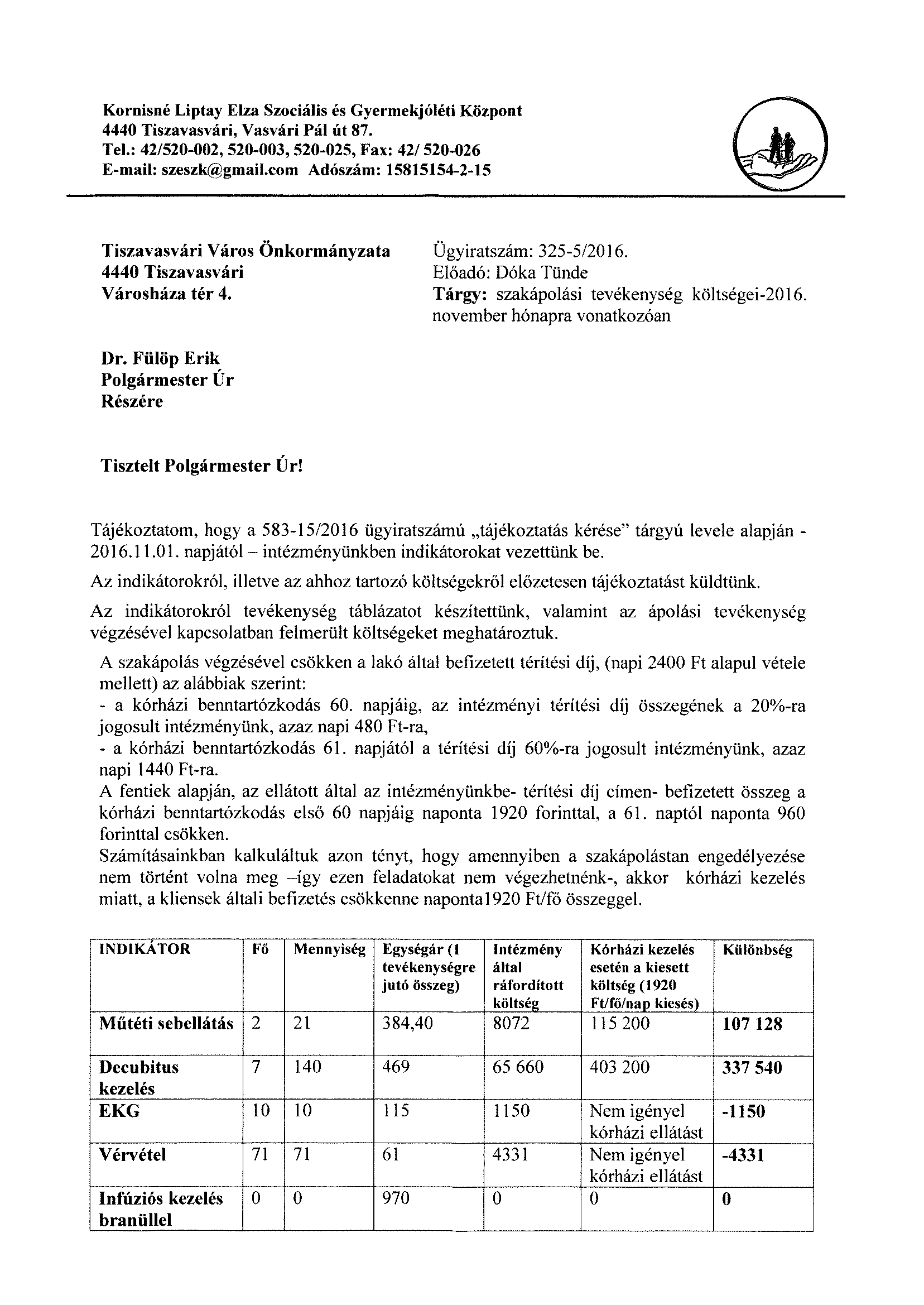 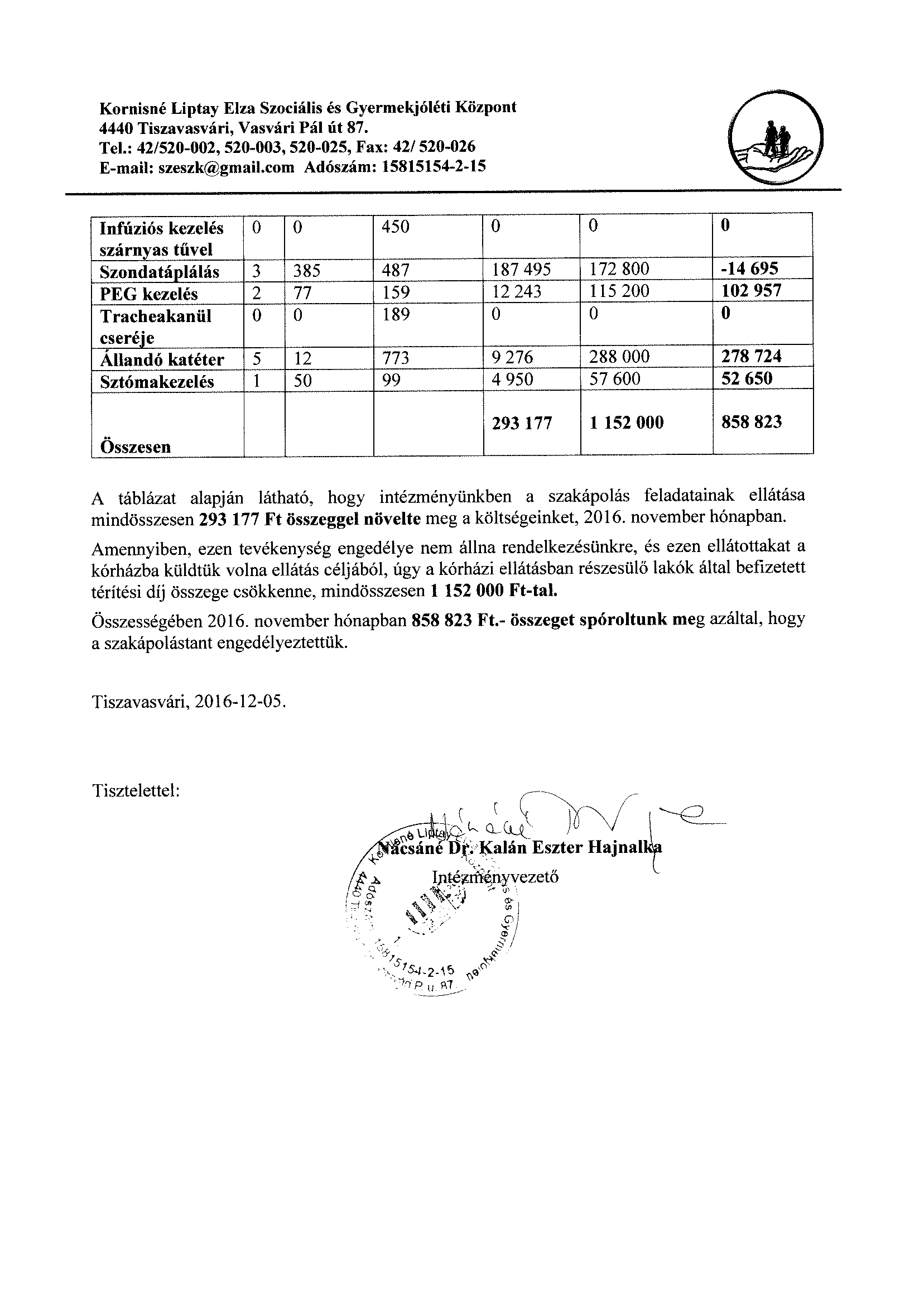 HATÁROZAT-TERVEZETTISZAVASVÁRI VÁROS ÖNKORMÁNYZATAKÉPVISELŐ-TESTÜLETÉNEK…/2016. (XII.22.) Kt. számúhatározataTiszavasvári Város Önkormányzata Képviselő-testülete a Magyarország helyi önkormányzatairól szóló 2011. évi CLXXXIX. törvény 107. §-a,  alapján a „Tájékoztató a Kornisné Központ szakápolási tevékenység végzésével kapcsolatban felmerült költségeiről” szóló előterjesztést megtárgyalta és az alábbi döntést hozza: A határozat mellékletét képező Kornisné Központ intézményvezetője által készített tájékoztatást elfogadja.Felkéri a polgármestert, hogy az intézményvezetőt tájékoztassa.Határidő:	azonnal				Felelős: 	Dr. Fülöp Erik polgármesteBizottságHatáskörPénzügyi és Ügyrendi Bizottság4. melléklet 1.22. pontSzociális és Humán Bizottság5. melléklet 1.11. pontNácsáné dr. Kalán Eszter Hajnalka intézményvezetőszeszk@gmail.com